REQUERIMENTO Nº 498/2019Requer informações acerca dos reparos feito na avenida Porto Ferreira próximo ao número 348 realizadas pelo DAE (Departamento de Água e Esgoto) de Santa Bárbara d’Oeste.Senhor Presidente,Senhores Vereadores, CONSIDERANDO que o Poder Legislativo, através de seus Membros legalmente eleitos pela população, tem como uma de suas atribuições fiscalizarem o Poder Executivo no âmbito de seus atos;CONSIDERANDO que este vereador foi procurado por vários munícipes do bairro são Joaquim, informando que nos últimos tempos foi feito vários reparos entre a esquina da Rua Amparo até o nº 340 da Avenida Porto Ferreira, problema este que a ligação de água dos nº 340 e 344 passa pela calçada do nº 348.CONSIDERANDO ainda que é de conhecimento deste Vereador que o DAE realizou diverso reparo no local;CONSIDERANDO que a transparência é um dever dos órgãos públicos e o cidadão tem direito ao acesso às informações.REQUEIRO que, nos termos do Art. 10, Inciso X, da Lei Orgânica do município de Santa Bárbara d’Oeste, combinado com o Art. 63, Inciso IX, do mesmo diploma legal, seja oficiado o Excelentíssimo Senhor Prefeito Municipal para que encaminhe a esta Casa de Leis as seguintes informações: 1º) É de conhecimento do DAE estes reparos que são feitos neste local?  Se sim, qual o motivo por ser constante os reparos?                 2º). Quantos vezes já foi feito reparo nesta área?                 3º). Tem algum estudo para trocar este encanamento? Se sim, quando?                  4º). Outras informações que julgarem necessárias.Plenário “Dr. Tancredo Neves”, em 02 de agosto de 2018.JESUS VENDEDOR-Vereador-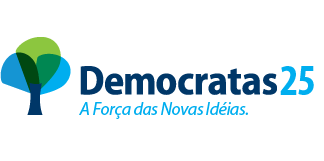 